План-график повышения квалификации на бюджетной основе на октябрь 2020 годаУважаемые слушатели! Обращаем Ваше внимание, что на очных курсах в КК ИПК необходимо обязательно использовать медицинские маски!Обратите внимание!  Согласно части 3 статьи 76 Федерального закона от 29.12.12 № 273-ФЗ «Об образовании в Российской Федерации» к освоению дополнительных профессиональных программ допускаются лица, имеющие среднее профессиональное и (или) высшее образование; лица, получающие среднее профессиональное и (или) высшее образование. Слушателям необходимо привезти с собой копию диплома о среднем или высшем профессиональном образовании либо справку с места учебы, если образование еще не завершено. Проезд: 1-й корпус (ул. Матросова, 19) автобусы №№ 3, 56, 74, 94 до остановки «Монтажный колледж»; автобусы № 5, 19, 37, 80 до остановки «60 лет Октября»; автобусы №№ 6, 10 до остановки «ХМЗ».Тел. общежития на Матросова 8(391) 236-20-21.Проезд: 2-й корпус (проспект Мира, 76) с правого берега автобусы: №№ 1, 3, 12, 55, 56 и др. до остановки «Дом быта»; со стороны железнодорожного вокзала, по пр. К.Маркса: троллейбусы №№ 7, 8, автобусы №№ 20, 27, 30, 32, 49, 51, 53, 63 и др., до остановки «Дом техники»; со стороны автовокзала, по ул. Ленина: троллейбусы №№ 7, 8; автобусы №№ 20, 27, 30, 49, 50, 51, 53, 63 и др. до остановки «Главпочтамт», тел. 8(391) 227-32-34 вахта.Проезд: 3-й корпус (ул. Цимлянская, 35«а», район ул. Калинина) автобус №99 от ж/д станции «Красноярск-Северный» до конечной; №52 с правого берега от остановки ЛДК, автобус № 88 от ост. Спортзал (Зеленая Роща), от железнодорожного вокзала автобус №4, троллейбусы №4 и 13, до остановки «Полюс».Тел. 8(391)268-22-37 вахта. Начало занятий  9.00 час.Телефоны для справок: 8 (391) 236-17-10; 8 (391) 206-99-19 + добавочные номера 110 или 155.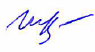 И.о. ректора								Л.И.Игумнова№Тема курсовНачалоОкончаниеРуководительМесто проведенияПримечаниеСлушатель * Содержание и технологии психолого-педагогического взаимодействия с родителями детей с ОВЗ 01-10-202010-10-2020Хабарова И.В. Ул. Матросова,19Ауд. 3-04Казанцевва Светлана Владимировна, Приреченская СОШ* Организация обучения детей с задержкой психического развития в контексте ФГОС НОО обучающихся с ОВЗ 01-10-202030-10-2020Хабарова И.В.Дистанционно Для обучения на курсе необходимо зарегистрироваться на сайте дистанционного обучения Красноярьяhttps://dl.kipk.ru кодовое слово:октябрь20По всем вопросам обращаться к преподавателю Ирине Викторовне Хабаровой. по эл. почте:dargel@kipk.ruМаркина Надежда Ивановна, СОШ №6* ФГОС ДО: организация взаимодействия семьи и ДОО 05-10-202014-10-2020Асташина К.А.Пр-т  Мира,76Ауд.3-15* Методика обучения написанию сочинения, в том числе итогового 05-10-202014-10-2020Трухина С.В.Ул. Матросова,19 Ауд. 3-07Хохлунова Ольга Александровна, СОШ №6ФГОС: аспекты организации и преподавания физической культуры в ОО 05-10-202014-10-2020Красилов В.А.Ул. Цимлянская,35 аАуд. 1-05Боркевич Светлана Егоровна, Михайловская СОШОценка и формирование читательской грамотности младших школьников в рамках требований ФГОС 05-10-202028-10-2020Кицан И.Г.Дистанционно Для обучения на курсе необходимо зарегистрироваться на сайте дистанционного обучения Красноярья https://dl.kipk.ru Кодовое слово узнать у Ирины Геннадьевны Кицан по эл. почте : kitsan@kipk.ruЯрославцева Наталья Ипполитовна, Озероучумская ООШТрошина Любовь Владимировна, Озероучумская ООШСецко Лариса Константиновна, Ильинская СОШНикитина Ирина Николаевна. Ильинская СОШ* Естественно-научная грамотность как метапредметный результат изучения физики, химии, биологии, географии в основной школе 05-10-202031-10-2020Лаврентьева И.В.Дистанционно Для работы на  курсе необходимо зарегистрироваться на сайте Дистанционного обучения Красноярья http://dl.kipk.ruВход на курс  без кодового слова. По всем вопросам обращаться  к  преподавателю по эл. почте: lavrina@kipk.ruПешкова Ольга Николаевна, Златоруновская СОШПолякова Марина Леонидовна, Крутоярская СОШПащенко Ирина Васильевна, Крутоярская СОШРома Анна Геннадьевна, СОШ №1Сорокин Владимир Николаевич, СОШ №1* Формирование читательской грамотности на уроках математики 05-10-202010-11-2020Полякова Т.В.Дистанционно Для работы на  курсе необходимо зарегистрироваться на сайте Дистанционного обучения Красноярья http://dl.kipk.ruВход на курс по кодовому слову: чтениеСо всеми вопросами  обращаться к Поляковой Т.В. по эл. почте: polyakova@kipk.ruЛеонова Алла Александровна, Березовологская ООШБайер Светлана Викторовна, Березовологская ООШБелогуб Светлана Александровна, Златоруновская СОШ* Сопровождение детей с ограниченными возможностями здоровья в условиях инклюзивного образования 08-10-202017-10-2020Сидоренко О.А.Ул. Матросова,19Ауд.3-06Болдырева Наталья Геннадьевна, Приреченская СОШ* Реализация ФГОС НОО ОВЗ и ФГОС образования обучающихся с умственной отсталостью (интеллектуальными нарушениями) в условиях инклюзивного образования 12-10-202017-10-2020Хохлова Е.Э.г. КрасноярскМАОУ СШ №148Ул. Борисевича,23Левочкова Олеся Викторовна, Златоруновская СОШКонцепция развития географического образования в РФ: новые подходы к достижению образовательных результатов 12-10-202029-10-2020Астрашабова М.С.Дистанционно Для работы на  курсе необходимо зарегистрироваться на сайте Дистанционного обучения Красноярья http://dl.kipk.ruПо  всем вопросам обращаться  к Марианне Сергеевне Астрашабовой по эл. почте: astrashabova@kipk.ruПешкова Ольга Николаевна, Златоруновская СОШ* Математическая грамотность как один из результатов освоения курса математики в основной и старшей школе 12-10-202030-10-2020Тяглова Е.Г.Дистанционно  Для работы на  курсе необходимо зарегистрироваться на сайте Дистанционного обучения Красноярья http://dl.kipk.ruПо  всем вопросам обращаться  к Елене Григорьевне Тягловой по эл. почте: tyaglova@kipk.ruГоловко Вера Павловна, Златоруновская СОШ* Реализация технологии развития критического мышления в урочной деятельности 12-10-202007-11-2020Молодцова И.В.Дистанционно Для работы на  курсе необходимо зарегистрироваться на сайте Дистанционного обучения Красноярья http://dl.kipk.ruКодовое слово: октябрь2020Со всеми вопросами обращаться к \преподавателю Молодцовой И.В.  по эл. почте: molodtsova@kipk.ruДюбко Виктор Александрович* Учебное занятие английского языка, ориентированное на результат в соответствии с требованиями ФГОС ООО 12-10-202011-11-2020Толстова Е.П.Дистанционно Для работы на  курсе необходимо пройти электронную регистрацию https://forms.gle/ys6pnCFp5dLNDR4W7По  всем вопросам обращаться  к Толстовой Екатерине Петровне по эл. адресу: tolstova@kipk.ruЯрлыкова Оксана Геннадьевна, СОШ №1Бобрович Раиса Ивановна, СОШ №1* Проектирование и реализация педагогических практик по работе с одарёнными детьми в начальной школе 12-10-2020очно17-10-2020дистанционно16-10-2020очно20-11-2020дистанционноБогданова О.Н.МБОУ « Прогимназия» №131, ул. Красномосковская, 131Зарипова Надия Гадыльзяновна, Михайловская СОШ* Преподавание информатики в основной школе в соответствии с требованиями ФГОС ООО 12-10-202021-11-2020Варламова Л.А.Дистанционно Для работы на  курсе необходимо зарегистрироваться на сайте Дистанционного обучения Красноярья http://dl.kipk.ruПо  всем вопросам Обращаться  к преподавателю Варламовой Л.А. по адресу:varlamova.L@kipk.ruСОШ №1, жду ФИО* Формирование функциональной грамотности младших школьников 19-10-202012-11-2020Раицкая Г.В.Дистанционно Для обучения на курсе необходимо зарегистрироваться на сайте дистанционного обучения Красноярьяhttps://dl.kipk.ru Для получения кодового слова обратиться к преподавателю Раицкой Галине Викторовне по эл. почте:raitskaya@kipk.ruНоскова Лукерья Григорьевна, Крутоярская СОШРябичева Наталья Алексеевна, Крутоярская СОШ* Организация и содержание ранней помощи детям с нарушениями развития и их семьям 19-10-202016-11-2020Шаповаленко Л.О.Дистанционно Для работы на  курсе необходимо зарегистрироваться на сайте Дистанционного обучения Красноярья http://dl.kipk.ruПо  всем вопросам обращаться  к Дарье Сергеевне Прядун по эл. почте:pryadun@kipk.ruЮталова Елена Анатольевна, РосинкаКалистратова Олеся Викторовна, ПМПККалышева Елена Борисовна, ПМПКОсновы безопасности жизнедеятельности»: разработка практико-ориентированных занятий на основе Концепции 26-10-202030-10-2020Горячева Т.В.Ул. Цимлянская,35аАуд.1-02Пономарев Евгений Александрович, Крутоярская СОШРазработка адаптированных образовательных программ дошкольников с ОВЗ на основе примерных АООП в контексте ФГОС ДО 26-10-202015-12-2020Сидоренко О.А.Дистанционно Для работы на  курсе необходимо зарегистрироваться на сайте Дистанционного обучения Красноярья http://dl.kipk.ruЗа кодовым словом обращаться к Сидоренко О.А. по эл. адресу: sidorenko@kipk.ruДеева Татьяна Владимировна, Родничок* Разработка адаптированных образовательных программ на основе примерных АООП в условиях ФГОС НОО обучающихся с ОВЗ и ФГОС образования обучающихся с умственной отсталостью (интеллектуальными нарушениями) 26-10-202019-12-2020Попов В.С.ДистанционноДля обучения на курсе необходимо зарегистрироваться на сайте дистанционного обучения Красноярьяhttps://dl.kipk.ru Кодовое слово-октябрь2020По всем вопросам обращаться к преподавателю Валерию Степановичу Попову по эл. почте:stepan@kipk.ruЯрославцева Наталья Ипполитовна, Озероучумская ООШМаркушева Вера Михайловна, Златоруновская СОШСкифова Амина Садыковна, Златоруновская СОШМинина Елена Романовна, Златоруновская СОШЛевочкина Олеся Владиморовна, Златоруновская СОШ* Сопровождение детей с ограниченными возможностями здоровья в условиях инклюзивного образования29-10-202020-11-2020Сидорхенко О.А.Дистанционно Для работы на  курсе необходимо зарегистрироваться на сайте Дистанционного обучения Красноярья http://dl.kipk.ruЗа кодовым словом обращаться к Сидоренко О.А. по эл. адресу: sidorenko@kipk.ruКравчук Елена Валерьевна, СОШ №6Комарова Анжелика Мустафовна, СОШ №2